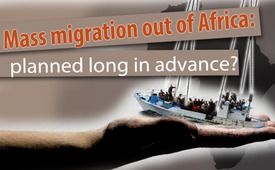 Mass migration out of Africa: planned long in advance?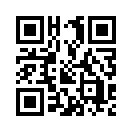 In several shows Klagemauer.TV gathered voices who come to the conclusion that the refugee crisis is not a random development, but that rather this mass migration to Europe was purposefully engineered by power mongers such as George Soros.In several shows Klagemauer.TV gathered voices who come to the conclusion that the refugee crisis is not a random development, but that rather this mass migration to Europe was purposefully engineered by power mongers such as George Soros. 
Now two more voices emerged. Voices of people, who explored the root cause of the mass migration from Africa to Europe.
In an article published by the political and economical internet magazine “Makroskop” on October 12, 2017, economics professor Anis Chowdhury and the well-known Malaysian economist Jomo Kwame Sundaram examined why so many young Africans try and leave their home continent and even risk their lives doing so:
Quote: „In the first half of this year (2017) at least 2,247 migrants lost their lives or were reported missing while attempting to get to Europe via Spain, Italy or Greece. There were a total of 5,096 reported deaths throughout the whole of 2016 according to figures of the International organization for migration (IOM).
The majority of these casualties, who, as economic migrants, easily fall victim to human traffickers, were young Africans aged between 17 and 25 years.
The former head of the British mission in Bengasi (Libya) claimed in April that approximately a million more young people from all over Africa were on their way to Libya. Their motivation: the dream of Europe.“
According to Chowdhury and Sundaram, these „refugees” from Africa are, generally speaking, „economic migrants“.
They are not recognized as refugees in terms of the Geneva Refugee Convention and thus, have no right of asylum.
The two authors also leave no doubt that poverty in Africa is the main reason for the mass exodus to Europe:
Quote: „According to the world bank report poverty in rising Africa, the number of Africans affected by extreme poverty rose by more than 100 million between 1990 and 2012 to now about 330 million people. The report vividly reflects that the poorest of the poor will increasingly be concentrated in Africa.“
Actually, today half of the population of the African continent lives in poverty.
In addition, attempts to provide the large part of 15 to 24-year-olds with employment show no success to any extent. Even South Africa, the country with the best developed economy of all sub-Saharan African countries, has a youth unemployment rate of 54%.
But that Africa over the last decades has become the only continent to show a massive increase in poverty seems to be no coincidence.
Chowdhury and Sundaram describe the cause for the massive increase of poverty in Africa as follows: „A part of the answer is the failure of former economic policy, mostly imposed by the West.
Since the 1980s, many of the African countries have to submit to liberalisation and privatisation based structural adjustment programmes (SAPs).
The World Bank, the African Development Bank and also most of the Western donors support these SAPs. And that, even though the UN already warned of the negative social consequences back then.“
The term structural adjustment programme stands for economic measures in third world countries, that are requested by the International Monetary Fund (IMF) and the World Bank as condition for granting credits.
This mainly includes privatisation of public enterprises, i. e., surrendering them to large corporations. 
This leads to further abandoning of national sovereignty and resources being plundered without any respect for the environment.
To obtain loans, the countries are also forced to reduce subsidies and introduce austerity measures.
This means various state support services are cut.
This inevitably leads to a reduction of social contributions or rising food prices, thus, affecting the already poor population in a life-threatening way.
The US economist and Nobel Prize winner Joseph E. Stiglitz stresses that the IMF’s approach is in no way beneficial for the development of the southern countries, rather the opposite.
Although the structural adjustment programmes were officially refrained from in the late 90s, their successors – the so called “strategy papers on poverty reduction” (PRSPs) – are, according to Chowdhury and Sundaram”, by no means better.
Chowdhury and Sundaram also clearly indicate that without a fundamental change in strategy regarding the economic policy the African exodus cannot be stopped.
As the World Bank and the IMF obviously have no interest in an autonomous and flourishing Africa, it must be assumed that the resulting mass migration out of Africa is specifically promoted.
So, the international financial strategists World Bank and IMF, kill two birds with one stone for the power strategists:
1. Africa is taken into possession by imperial powers, i. e., powers that claim global predominance.
2. The buck of the specifically generated problem of poverty is being passed to Europe with the help of mass migration, thus destabilizing Europe.
In this way the European continent shall also enqueue itself completely exhausted to the new world order, designed by global power strategists.from dd.Sources:(de) https://makroskop.eu/2017/10/zwischen-schockstrategie-und-exodus/
(en) http://www.networkideas.org/news-analysis/2017/09/out-of-africa-understanding-economic-refugees/
https://research.unsw.edu.au/people/professor-anis-chowdhury
https://en.wikipedia.org/wiki/Economic_migrant
https://en.wikipedia.org/wiki/Structural_adjustment
https://en.wikipedia.org/wiki/World_Bank#Criticisms
https://en.wikipedia.org/wiki/Poverty_Reduction_Strategy_PaperThis may interest you as well:---Kla.TV – The other news ... free – independent – uncensored ...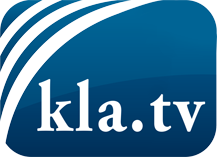 what the media should not keep silent about ...Little heard – by the people, for the people! ...regular News at www.kla.tv/enStay tuned – it’s worth it!Free subscription to our e-mail newsletter here: www.kla.tv/abo-enSecurity advice:Unfortunately countervoices are being censored and suppressed more and more. As long as we don't report according to the ideology and interests of the corporate media, we are constantly at risk, that pretexts will be found to shut down or harm Kla.TV.So join an internet-independent network today! Click here: www.kla.tv/vernetzung&lang=enLicence:    Creative Commons License with Attribution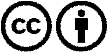 Spreading and reproducing is endorsed if Kla.TV if reference is made to source. No content may be presented out of context.
The use by state-funded institutions is prohibited without written permission from Kla.TV. Infraction will be legally prosecuted.